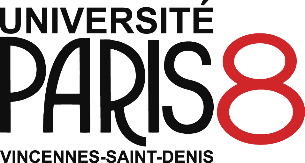 Emplois du temps M1 / 2023-2024 / Deuxième semestreEmplois du temps M2 / 2023-2024/ Deuxième semestre LundiMardiMercrediJeudiVendredi9h-12hMéthodes QuantiPaul Siarry0.010 BAT.NORD sauf 22 janvier, 04, 18 et 25 mars en Auditorium HumathèqueHistoire du système international Michel VakaloulisCondo 00.18 BAT SUDRace, Genre, ClasseLaure PittiSalle 0.010 bat.nord, sauf 25 janvier et 1er février auditorium de l'humathèque et 08 février salle 0.004 bat.nord12h-15hTutorat Parcours PCFlorence HulakCondo 0.033 BAT.SUDArts & ImagesGeorges MeyerCondo 0.018 BAT.SUDGenre et PolitiqueEric FassinB235Théorie politique de la cultureChristine CadotCondo 0.018Conflits, Guerres, sécuritéThéo LeschevinCondo 0.009 Bat NordLuttes contre les discriminationsNoémie EmmanuelB13015h-18hSpatialisation des inégalitésAlice RomerioCondo 0.016 BAT.SUDDiscours & SavoirsMathieu HauchecorneCondo 0.009 Bâtiment recherche NordDéveloppement & CoopérationCamille AL DabaghyB034Police, Justice, DiscriminationsVanessa CodaccioniB134Tutorat Parcours AFélicie RouxB131Construire et administrer les différencesNoémie StellaB23218h-21hTutorat Parcours BElen Le ChêneB230Méthodes qualiAlice RomerioB230LundiMardiMercrediJeudiVendredi9h-12hTutorat Parcours B / Parcours A annualisé Alterné entre Lola Guyot et Pauline DelageSalle 0.006 bat.nord, sauf 24 et 31 janvier salle 0.009 bat.nord  et 07 février salle 0.010 bat.nordTutorat Parcours COzgue DermanB03412h-15h15h-18h18h-21hPolitique et métiers de la culture Parcours CFlorencia DansilioB136